Hasil Output SPSS Versi 23Output Uji Validitas Kualitas SistemOutput Uji Validitas Kualitas InformasiOutput Uji Validitas Kualitas LayananOutput Uji Validitas Kepuasan KonsumenOutput Uji  Reliabilitas Kualitas SistemOutput Uji Reliabilitas Kualitas InformasiOutput Uji Reliabilitas Kualitas LayananOutput Uji Reliabilitas Kepuasan KonsumenOutput Uji Normalitas Output Uji MultikolinieritasOutput Uji Heteroskedastisitas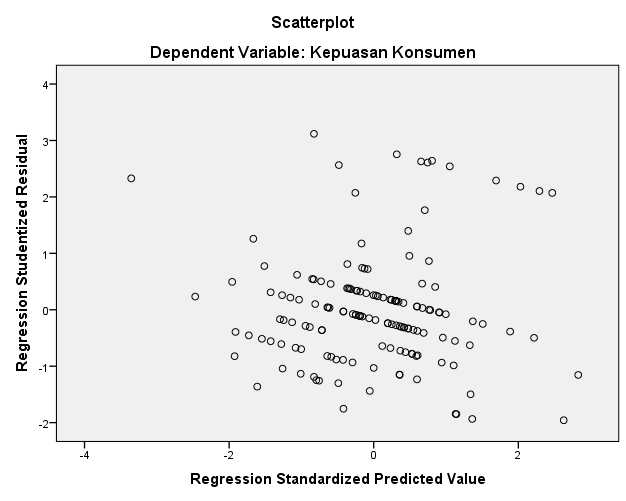 Output Analisis Regresi Linier BergandaOutput Uji Koefisien Determinasi (R2)Output Uji Hipotesis Secara Simultan (Uji F)Output Uji Hipotesis Secara Parsial (Uji t)CorrelationsCorrelationsCorrelationsCorrelationsCorrelationsCorrelationsCorrelationsCorrelationsCorrelationsCorrelationsCorrelationsCorrelationsCorrelationsX1_1X1_2X1_3X1_4X1_5X1_6X1_7X1_8X1_9X1_10TOTAL_X1X1_1Pearson Correlation1.100.055.083.108-.059.107.026.200*.134.351**X1_1Sig. (2-tailed).221.500.311.189.473.193.755.014.102.000X1_1N150150150150150150150150150150150X1_2Pearson Correlation.1001.225**.253**.237**.279**.232**.073.129.030.469**X1_2Sig. (2-tailed).221.006.002.003.001.004.378.115.714.000X1_2N150150150150150150150150150150150X1_3Pearson Correlation.055.225**1.466**.282**.246**.337**.160.172*-.015.617**X1_3Sig. (2-tailed).500.006.000.000.002.000.050.036.853.000X1_3N150150150150150150150150150150150X1_4Pearson Correlation.083.253**.466**1.218**.283**.395**.252**.232**.011.676**X1_4Sig. (2-tailed).311.002.000.007.000.000.002.004.896.000X1_4N150150150150150150150150150150150X1_5Pearson Correlation.108.237**.282**.218**1.090.137-.051.149.208*.477**X1_5Sig. (2-tailed).189.003.000.007.274.096.537.068.011.000X1_5N150150150150150150150150150150150X1_6Pearson Correlation-.059.279**.246**.283**.0901.247**-.056.121-.057.400**X1_6Sig. (2-tailed).473.001.002.000.274.002.498.139.488.000X1_6N150150150150150150150150150150150X1_7Pearson Correlation.107.232**.337**.395**.137.247**1.146.314**-.020.620**X1_7Sig. (2-tailed).193.004.000.000.096.002.075.000.805.000X1_7N150150150150150150150150150150150X1_8Pearson Correlation.026.073.160.252**-.051-.056.1461.142.002.374**X1_8Sig. (2-tailed).755.378.050.002.537.498.075.083.979.000X1_8N150150150150150150150150150150150X1_9Pearson Correlation.200*.129.172*.232**.149.121.314**.1421.154.548**X1_9Sig. (2-tailed).014.115.036.004.068.139.000.083.060.000X1_9N150150150150150150150150150150150X1_10Pearson Correlation.134.030-.015.011.208*-.057-.020.002.1541.305**X1_10Sig. (2-tailed).102.714.853.896.011.488.805.979.060.000X1_10N150150150150150150150150150150150TOTAL_X1Pearson Correlation.351**.469**.617**.676**.477**.400**.620**.374**.548**.305**1TOTAL_X1Sig. (2-tailed).000.000.000.000.000.000.000.000.000.000TOTAL_X1N150150150150150150150150150150150*. Correlation is significant at the 0.05 level (2-tailed).*. Correlation is significant at the 0.05 level (2-tailed).*. Correlation is significant at the 0.05 level (2-tailed).*. Correlation is significant at the 0.05 level (2-tailed).*. Correlation is significant at the 0.05 level (2-tailed).*. Correlation is significant at the 0.05 level (2-tailed).*. Correlation is significant at the 0.05 level (2-tailed).*. Correlation is significant at the 0.05 level (2-tailed).*. Correlation is significant at the 0.05 level (2-tailed).*. Correlation is significant at the 0.05 level (2-tailed).*. Correlation is significant at the 0.05 level (2-tailed).*. Correlation is significant at the 0.05 level (2-tailed).*. Correlation is significant at the 0.05 level (2-tailed).**. Correlation is significant at the 0.01 level (2-tailed).**. Correlation is significant at the 0.01 level (2-tailed).**. Correlation is significant at the 0.01 level (2-tailed).**. Correlation is significant at the 0.01 level (2-tailed).**. Correlation is significant at the 0.01 level (2-tailed).**. Correlation is significant at the 0.01 level (2-tailed).**. Correlation is significant at the 0.01 level (2-tailed).**. Correlation is significant at the 0.01 level (2-tailed).**. Correlation is significant at the 0.01 level (2-tailed).**. Correlation is significant at the 0.01 level (2-tailed).**. Correlation is significant at the 0.01 level (2-tailed).**. Correlation is significant at the 0.01 level (2-tailed).**. Correlation is significant at the 0.01 level (2-tailed).CorrelationsCorrelationsCorrelationsCorrelationsCorrelationsCorrelationsCorrelationsCorrelationsCorrelationsCorrelationsCorrelationsX2_1X2_2X2_3X2_4X2_5X2_6X2_7X2_8TOTAL_X2X2_1Pearson Correlation1-.001.198.055.209.061.026.089.496X2_1Sig. (2-tailed).994.015.507.010.460.755.281.000X2_1N150150150150150150150150150X2_2Pearson Correlation-.0011-.026-.109.104.080.000.088.310X2_2Sig. (2-tailed).994.756.183.205.329.997.282.000X2_2N150150150150150150150150150X2_3Pearson Correlation.198-.0261.028.095.175.085.147.440X2_3Sig. (2-tailed).015.756.731.246.032.299.072.000X2_3N150150150150150150150150150X2_4Pearson Correlation.055-.109.0281-.004.080.133.140.394X2_4Sig. (2-tailed).507.183.731.963.330.105.088.000X2_4N150150150150150150150150150X2_5Pearson Correlation.209.104.095-.0041.127.023.135.499X2_5Sig. (2-tailed).010.205.246.963.122.783.101.000X2_5N150150150150150150150150150X2_6Pearson Correlation.061.080.175.080.1271.016.291.499X2_6Sig. (2-tailed).460.329.032.330.122.846.000.000X2_6N150150150150150150150150150X2_7Pearson Correlation.026.000.085.133.023.0161-.029.334X2_7Sig. (2-tailed).755.997.299.105.783.846.720.000X2_7N150150150150150150150150150X2_8Pearson Correlation.089.088.147.140.135.291-.0291.545X2_8Sig. (2-tailed).281.282.072.088.101.000.720.000X2_8N150150150150150150150150150TOTAL_X2Pearson Correlation.496.310.440.394.499.499.334.5451TOTAL_X2Sig. (2-tailed).000.000.000.000.000.000.000.000TOTAL_X2N150150150150150150150150150CorrelationsCorrelationsCorrelationsCorrelationsCorrelationsCorrelationsCorrelationsCorrelationsCorrelationsCorrelationsCorrelationsX3_1X3_2X3_3X3_4X3_5X3_6X3_7X3_8TOTAL_X3X3_1Pearson Correlation1.020.056.078-.024.173*.130.108.419**X3_1Sig. (2-tailed).806.493.343.775.034.114.190.000X3_1N150150150150150150150150150X3_2Pearson Correlation.0201.192*.089.286**.244**.140.232**.539**X3_2Sig. (2-tailed).806.019.277.000.003.087.004.000X3_2N150150150150150150150150150X3_3Pearson Correlation.056.192*1.374**.167*.293**-.069.104.522**X3_3Sig. (2-tailed).493.019.000.041.000.399.206.000X3_3N150150150150150150150150150X3_4Pearson Correlation.078.089.374**1.329**.348**.046.032.556**X3_4Sig. (2-tailed).343.277.000.000.000.574.697.000X3_4N150150150150150150150150150X3_5Pearson Correlation-.024.286**.167*.329**1.512**.145.049.587**X3_5Sig. (2-tailed).775.000.041.000.000.077.548.000X3_5N150150150150150150150150150X3_6Pearson Correlation.173*.244**.293**.348**.512**1.338**.214**.726**X3_6Sig. (2-tailed).034.003.000.000.000.000.008.000X3_6N150150150150150150150150150X3_7Pearson Correlation.130.140-.069.046.145.338**1.348**.426**X3_7Sig. (2-tailed).114.087.399.574.077.000.000.000X3_7N150150150150150150150150150X3_8Pearson Correlation.108.232**.104.032.049.214**.348**1.432**X3_8Sig. (2-tailed).190.004.206.697.548.008.000.000X3_8N150150150150150150150150150TOTAL_X3Pearson Correlation.419**.539**.522**.556**.587**.726**.426**.432**1TOTAL_X3Sig. (2-tailed).000.000.000.000.000.000.000.000TOTAL_X3N150150150150150150150150150*. Correlation is significant at the 0.05 level (2-tailed).*. Correlation is significant at the 0.05 level (2-tailed).*. Correlation is significant at the 0.05 level (2-tailed).*. Correlation is significant at the 0.05 level (2-tailed).*. Correlation is significant at the 0.05 level (2-tailed).*. Correlation is significant at the 0.05 level (2-tailed).*. Correlation is significant at the 0.05 level (2-tailed).*. Correlation is significant at the 0.05 level (2-tailed).*. Correlation is significant at the 0.05 level (2-tailed).*. Correlation is significant at the 0.05 level (2-tailed).*. Correlation is significant at the 0.05 level (2-tailed).**. Correlation is significant at the 0.01 level (2-tailed).**. Correlation is significant at the 0.01 level (2-tailed).**. Correlation is significant at the 0.01 level (2-tailed).**. Correlation is significant at the 0.01 level (2-tailed).**. Correlation is significant at the 0.01 level (2-tailed).**. Correlation is significant at the 0.01 level (2-tailed).**. Correlation is significant at the 0.01 level (2-tailed).**. Correlation is significant at the 0.01 level (2-tailed).**. Correlation is significant at the 0.01 level (2-tailed).**. Correlation is significant at the 0.01 level (2-tailed).**. Correlation is significant at the 0.01 level (2-tailed).CorrelationsCorrelationsCorrelationsCorrelationsCorrelationsCorrelationsCorrelationsCorrelationsY_1Y_2Y_3Y_4Y_5TOTAL_YY_1Pearson Correlation1.039.244**.040.304**.610**Y_1Sig. (2-tailed).632.003.626.000.000Y_1N150150150150150150Y_2Pearson Correlation.0391.196*.214**.232**.576**Y_2Sig. (2-tailed).632.016.009.004.000Y_2N150150150150150150Y_3Pearson Correlation.244**.196*1.190*.211**.619**Y_3Sig. (2-tailed).003.016.020.009.000Y_3N150150150150150150Y_4Pearson Correlation.040.214**.190*1-.078.480**Y_4Sig. (2-tailed).626.009.020.344.000Y_4N150150150150150150Y_5Pearson Correlation.304**.232**.211**-.0781.572**Y_5Sig. (2-tailed).000.004.009.344.000Y_5N150150150150150150TOTAL_YPearson Correlation.610**.576**.619**.480**.572**1TOTAL_YSig. (2-tailed).000.000.000.000.000TOTAL_YN150150150150150150**. Correlation is significant at the 0.01 level (2-tailed).**. Correlation is significant at the 0.01 level (2-tailed).**. Correlation is significant at the 0.01 level (2-tailed).**. Correlation is significant at the 0.01 level (2-tailed).**. Correlation is significant at the 0.01 level (2-tailed).**. Correlation is significant at the 0.01 level (2-tailed).**. Correlation is significant at the 0.01 level (2-tailed).**. Correlation is significant at the 0.01 level (2-tailed).*. Correlation is significant at the 0.05 level (2-tailed).*. Correlation is significant at the 0.05 level (2-tailed).*. Correlation is significant at the 0.05 level (2-tailed).*. Correlation is significant at the 0.05 level (2-tailed).*. Correlation is significant at the 0.05 level (2-tailed).*. Correlation is significant at the 0.05 level (2-tailed).*. Correlation is significant at the 0.05 level (2-tailed).*. Correlation is significant at the 0.05 level (2-tailed).Reliability StatisticsReliability StatisticsCronbach's AlphaN of Items.64010Reliability StatisticsReliability StatisticsCronbach's AlphaN of Items.4078Reliability StatisticsReliability StatisticsCronbach's AlphaN of Items.6148Reliability StatisticsReliability StatisticsCronbach's AlphaN of Items.4785One-Sample Kolmogorov-Smirnov TestOne-Sample Kolmogorov-Smirnov TestOne-Sample Kolmogorov-Smirnov TestUnstandardized ResidualNN150Normal Parametersa,bMean0E-7Normal Parametersa,bStd. Deviation2.31821378Most Extreme DifferencesAbsolute.137Most Extreme DifferencesPositive.137Most Extreme DifferencesNegative-.065Kolmogorov-Smirnov ZKolmogorov-Smirnov Z1.683Asymp. Sig. (2-tailed)Asymp. Sig. (2-tailed).070a. Test distribution is Normal.a. Test distribution is Normal.a. Test distribution is Normal.b. Calculated from data.b. Calculated from data.b. Calculated from data.CoefficientsaCoefficientsaCoefficientsaCoefficientsaCoefficientsaCoefficientsaCoefficientsaCoefficientsaCoefficientsaModelModelUnstandardized CoefficientsUnstandardized CoefficientsStandardized CoefficientstSig.Collinearity StatisticsCollinearity StatisticsModelModelBStd. ErrorBetatSig.ToleranceVIF1(Constant)1.6532.0495.403.0001Kualitas Sistem.032.048.4451.367.238.7581.3191Kualitas Informasi.347.068.1672.793.000.7481.3381Kualitas Layanan.187.059.2763.146.002.8001.251a. Dependent Variable: Kepuasan Konsumena. Dependent Variable: Kepuasan Konsumena. Dependent Variable: Kepuasan Konsumena. Dependent Variable: Kepuasan Konsumena. Dependent Variable: Kepuasan Konsumena. Dependent Variable: Kepuasan Konsumena. Dependent Variable: Kepuasan Konsumena. Dependent Variable: Kepuasan Konsumena. Dependent Variable: Kepuasan KonsumenCoefficientsaCoefficientsaCoefficientsaCoefficientsaCoefficientsaCoefficientsaCoefficientsaModelModelUnstandardized CoefficientsUnstandardized CoefficientsStandardized CoefficientstSig.ModelModelBStd. ErrorBetatSig.1(Constant)1.6532.0495.403.0001Kualitas Sistem.032.048.4451.367.2381Kualitas Informasi.347.068.1672.793.0001Kualitas Layanan.187.059.2763.146.002a. Dependent Variable: Kepuasan Konsumena. Dependent Variable: Kepuasan Konsumena. Dependent Variable: Kepuasan Konsumena. Dependent Variable: Kepuasan Konsumena. Dependent Variable: Kepuasan Konsumena. Dependent Variable: Kepuasan Konsumena. Dependent Variable: Kepuasan KonsumenModel SummarybModel SummarybModel SummarybModel SummarybModel SummarybModelRR SquareAdjusted R SquareStd. Error of the Estimate1.870a.726.7451.385a. Predictors: (Constant), Kualitas Layanan, Kualitas Sistem, Kualitas Informasia. Predictors: (Constant), Kualitas Layanan, Kualitas Sistem, Kualitas Informasia. Predictors: (Constant), Kualitas Layanan, Kualitas Sistem, Kualitas Informasia. Predictors: (Constant), Kualitas Layanan, Kualitas Sistem, Kualitas Informasia. Predictors: (Constant), Kualitas Layanan, Kualitas Sistem, Kualitas Informasib. Dependent Variable: Kepuasan Konsumenb. Dependent Variable: Kepuasan Konsumenb. Dependent Variable: Kepuasan Konsumenb. Dependent Variable: Kepuasan Konsumenb. Dependent Variable: Kepuasan KonsumenANOVAaANOVAaANOVAaANOVAaANOVAaANOVAaANOVAaModelModelSum of SquaresdfMean SquareFSig.1Regression91.257330.4195.546.001b1Residual800.7431465.4851Total892.000149a. Dependent Variable: Kepuasan Konsumena. Dependent Variable: Kepuasan Konsumena. Dependent Variable: Kepuasan Konsumena. Dependent Variable: Kepuasan Konsumena. Dependent Variable: Kepuasan Konsumena. Dependent Variable: Kepuasan Konsumena. Dependent Variable: Kepuasan Konsumenb. Predictors: (Constant), Kualitas Layanan, Kualitas Sistem, Kualitas Informasib. Predictors: (Constant), Kualitas Layanan, Kualitas Sistem, Kualitas Informasib. Predictors: (Constant), Kualitas Layanan, Kualitas Sistem, Kualitas Informasib. Predictors: (Constant), Kualitas Layanan, Kualitas Sistem, Kualitas Informasib. Predictors: (Constant), Kualitas Layanan, Kualitas Sistem, Kualitas Informasib. Predictors: (Constant), Kualitas Layanan, Kualitas Sistem, Kualitas Informasib. Predictors: (Constant), Kualitas Layanan, Kualitas Sistem, Kualitas InformasiCoefficientsaCoefficientsaCoefficientsaCoefficientsaCoefficientsaCoefficientsaCoefficientsaModelModelUnstandardized CoefficientsUnstandardized CoefficientsStandardized CoefficientstSig.ModelModelBStd. ErrorBetatSig.1(Constant)1.6532.0495.403.0001Kualitas Sistem.032.048.4451.367.2381Kualitas Informasi.347.068.1672.793.0001Kualitas Layanan.187.059.2763.146.002Dependent Variable: Kepuasan KonsumenDependent Variable: Kepuasan KonsumenDependent Variable: Kepuasan KonsumenDependent Variable: Kepuasan KonsumenDependent Variable: Kepuasan KonsumenDependent Variable: Kepuasan KonsumenDependent Variable: Kepuasan Konsumen